კარის შიდა ღიობის დატიხვრის სქემა:                                                         ანჯამის შედუღების ნიმუში: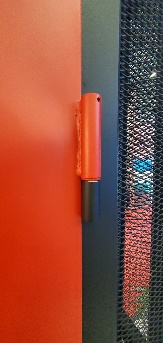 ფუშბარის ნიმუში: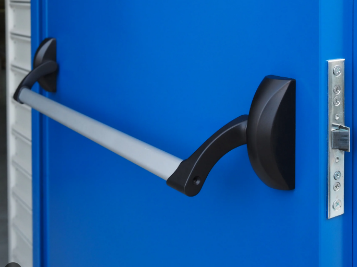 